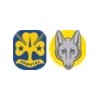 Víkendovka pro Vlčata a Světluškysobota 18. května 2019-neděle 19. května 2019 Začátek: 09:30 U Energie
Konec: 15:05 Vlakové nádraží S sebou: oblečení dle počasí (na doma, na spaní a na ven), pevné a pohodlné boty, přezůvky, spacák, karimatka (spí se na podlaze), ešus/miska + lžíce, hrníček - plastový či plechový, pláštěnka, baterka, ručník, mýdlo, kartáček na zuby, pasta, bodované věci (i KPZ), skautské triko + šátek.

Jídlo s sebou: svačinu a pití na sobotu (začínáme odpolední svačinou)    

Je nutno mít všechny věci sbalené v batohu a nenosit nic v rukou či prapodivně přivázané na batohu. Karimatku a spacák bude možné na srazu poslat připraveným autem.

Cena: 250,- Kč.
Před akcí je nutno odevzdat vyplněnou přihlášku a nevratnou zálohu 100,- Kč, nejpozději na poslední schůzce před akcí.
Vedoucí akce: Zuzana Pavlíková - Myška
email: rysova.zuzana@gmail.com
tel: +420 775 253 488------------------------------------------------------------------------------------------------Přihláška Výprava pro vlčata a světlušky 18. - 19. 5. 2019Jméno a příjmení:..............................................................................................…..Podpis rodičeVíkendovka pro Vlčata a Světluškysobota 18. května 2019-neděle 19. května 2019 Začátek: 09:30 U Energie
Konec: 15:05 Vlakové nádraží S sebou: oblečení dle počasí (na doma, na spaní a na ven), pevné a pohodlné boty, přezůvky, spacák, karimatka (spí se na podlaze), ešus/miska + lžíce, hrníček - plastový či plechový, pláštěnka, baterka, ručník, mýdlo, kartáček na zuby, pasta, bodované věci (i KPZ), skautské triko + šátek.

Jídlo s sebou: svačinu a pití na sobotu (začínáme odpolední svačinou)    

Je nutno mít všechny věci sbalené v batohu a nenosit nic v rukou či prapodivně přivázané na batohu. Karimatku a spacák bude možné na srazu poslat připraveným autem.

Cena: 250,- Kč.
Před akcí je nutno odevzdat vyplněnou přihlášku a nevratnou zálohu 100,- Kč, nejpozději na poslední schůzce před akcí.
Vedoucí akce: Zuzana Pavlíková - Myška
email: rysova.zuzana@gmail.com
tel: +420 775 253 488------------------------------------------------------------------------------------------------Přihláška Výprava pro vlčata a světlušky 18. - 19. 5. 2019Jméno a příjmení:..............................................................................................…..Podpis rodiče